My Time At FGC.By Rebecca Wolf GageI had such a good time at FGC (Friends General Conference) Gathering in Niagara Falls University. At kids program, we did lots of fun crafts, sung songs, made friends, played games and more. Like I taught some of the kids in my program some balancing from WHYM, (Western Half Yearly Meeting ). But I loved going to the other thing a lot too. I did a clown workshop, capture the flag and a song writers circle. All of them were fun. It was my first time at FGC and trust me... It was great!We did so many things! Some of us went to Niagara Falls. Me and my dad went on the maid of the mist and took 1000 pictures. I really recomend going to Niagara Falls. It's so beautiful! I look forward to going to FGC again, next year! ( Dad says: Well you can say that, but it dosen't mean it's going to happen!)Thanks, RebeccaWolf Gage, age 11. 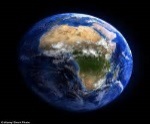 